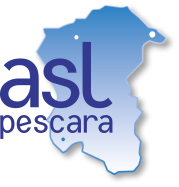 DIPARTIMENTO DI PREVENZIONEU.O.C. IGIENE ALIMENTI E NUTRIZIONEVia Renato Paolini, 47 – 65124 Pescarawww.ausl.it sian@ausl.pe.it igienealimenti.aslpe@pec.itMod. A1Al Direttore dell’   U.O.C. S.I.A.N.Prot. ______________                                                                                                                                 	Azienda ASL di Pescara                                                                                               Via Paolini, 47 PESCARAIl/la sottoscritto/a _____________________________________________________________   nato/a a ______________________________________________________________________________________  (_______ ) 

il ____________________________________________ e residente a ____________________________________________________________________________________________________________________________  ( _______ )via ___________________________________________________________________________________________________________   n ______  tel. ____________________________________________________________________________codice fiscale ___________________________________________________   in qualità di _____________________________________________________________________________________________________________   

dell’Azienda__________________________________________________________________________________sita in ______________________________________________________________________________________________C H I E D E

di partecipare al corso di formazione ed al relativo test di valutazione finalizzati al RILASCIO del certificato di abilitazione all’ACQUISTO ED ALL’UTILIZZO dei prodotti fitosanitari e loro coadiuvanti.Allega alla presente:due fotografie formato tessera (con firma leggibile sul retro di ognuna);fotocopia di un valido documento d’identità;attestazione di versamento della somma di € 49,00, di cui: € 31,00 per l’iscrizione al corso + € 18,00 per il rilascio del certificato di abilitazione, effettuato sul - c/c postale n° 16355497 intestato a: ASL Pescara - S. I. A. N., indicando nella causale di versamento: “abilitazione acquisto prodotti fitosanitari”.DATA_________________                                                                                 Il/la richiedente___________________________________________Informativa ai sensi DELL’art. 13, D. LGS 196/03  (Normativa sulla privacy)
I dati da Lei dichiarati saranno utilizzati dagli Uffici esclusivamente per l’istruttoria dell’istanza da Lei formulata e per le finalità strettamente connesse.Il trattamento viene effettuato sia con strumenti cartacei sia con elaborati elettronici a disposizione degli uffici.I dati, ove richiesti, verranno comunicati alla regione Abruzzo per la gestione dei flussi informativi.Il conferimento dei dati è obbligatorio.La conseguenza nel caso di mancato conferimento dei dati è la seguente: non rilascio dell’autorizzazione.Il responsabile del procedimento è il Responsabile del SIAN, domiciliato per la carica in Via Paolini, 47-65124 Pescara.Lei può in ogni momento esercitare i diritti di accesso, rettifica, aggiornamento e integrazione, cancellazione dei dati come previsti dall’art. 7 e segg. del Decreto Legislativo 196/03, rivolgendosi all’indirizzo specificato.Il sottoscritto, in accordo con la normativa vigente, acconsente che i dati riportati sulla presente domanda vengano utilizzati solo ai fini dell’espletamento della pratica in corso.Data _________________                                                                              Firma_________________________________________________